附件：第二十五期省测班学员登记表学员签名：                 填报日期：    年  月  日姓名性别出生年月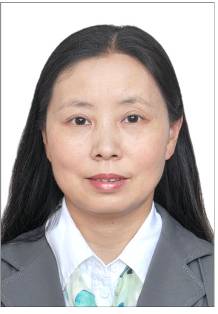 民族籍贯政治面貌职称学位学历获得证书时间普通话分数使用方言毕业学校毕业学校所学专业工作单位及行政职务工作单位及行政职务参加工作时间身份证号码身份证号码电子邮箱通讯地址和电话通讯地址和电话手机：               办公电话：手机：               办公电话：手机：               办公电话：手机：               办公电话：手机：               办公电话：本人工作简历（工作单位、时间、职务及职称、参与具体工作等情况。）本人工作简历（工作单位、时间、职务及职称、参与具体工作等情况。）何时做过哪些推普工作及参加哪些普通话培训班何时做过哪些推普工作及参加哪些普通话培训班本人所在单位（部门）推荐意见本人所在单位（部门）推荐意见                          盖章：                                 年  月   日                          盖章：                                 年  月   日                          盖章：                                 年  月   日                          盖章：                                 年  月   日                          盖章：                                 年  月   日备注备注填表说明填表说明1.“职称”填写专业技术职称全称，例如：中学一级教师、助理研究员等。2.“普通话分数”填写参加普通话水平测试的分数。3.“参加工作时间”填写至月份，例如：2003.09。       4.学员登记表由学员本人填写，报到时提交纸质版（需贴照  片并加盖公章）。      1.“职称”填写专业技术职称全称，例如：中学一级教师、助理研究员等。2.“普通话分数”填写参加普通话水平测试的分数。3.“参加工作时间”填写至月份，例如：2003.09。       4.学员登记表由学员本人填写，报到时提交纸质版（需贴照  片并加盖公章）。      1.“职称”填写专业技术职称全称，例如：中学一级教师、助理研究员等。2.“普通话分数”填写参加普通话水平测试的分数。3.“参加工作时间”填写至月份，例如：2003.09。       4.学员登记表由学员本人填写，报到时提交纸质版（需贴照  片并加盖公章）。      1.“职称”填写专业技术职称全称，例如：中学一级教师、助理研究员等。2.“普通话分数”填写参加普通话水平测试的分数。3.“参加工作时间”填写至月份，例如：2003.09。       4.学员登记表由学员本人填写，报到时提交纸质版（需贴照  片并加盖公章）。      1.“职称”填写专业技术职称全称，例如：中学一级教师、助理研究员等。2.“普通话分数”填写参加普通话水平测试的分数。3.“参加工作时间”填写至月份，例如：2003.09。       4.学员登记表由学员本人填写，报到时提交纸质版（需贴照  片并加盖公章）。      